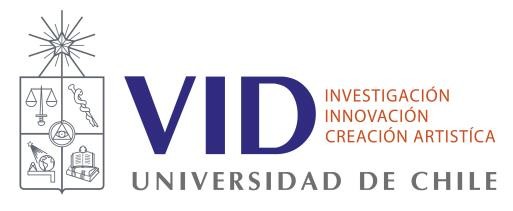 DECLARACIÓN JURADASantiago,…….de……........de 2018Yo, 				, cédula nacional de identidad Nº 	domiciliado en 		, comuna de 			, postulante de la convocatoria del concurso interno VID” 		”, vengo en declarar bajo juramento que:Declaro conocer y aceptar las Bases Administrativas que rigen el presente Concurso, por lo que asumo desde ya, los efectos previstos en las mismas y las responsabilidades que se deriven en caso de falsedad o inexactitud de la información expresada en la presente postulación.Declaro que todos los procedimientos de adquisiciones y/o contrataciones que involucre la adjudicación del Concurso, se regirán por lo establecido en la Ley de Compras Públicas N° 19.886 y su Reglamento Complementario.El presente documento se considera parte integrante de la postulación, conjuntamente con el resto de los antecedentes exigidos en las Bases.Firma: 	Nombre: 	Cargo: 	